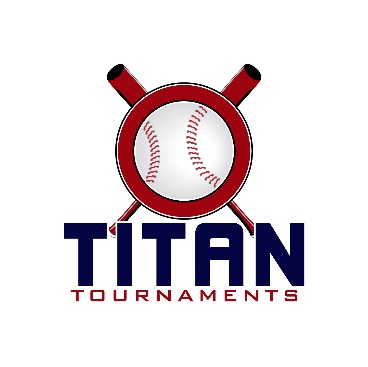 Thanks for playing ball with Titan!Below you will find the tournament schedule and some important rules to note.Roster and Waiver Forms must be submitted to the onsite director upon arrival and birth certificates must be available on site in each head coach’s folder.Victor Lord Park – 175 2nd Street, Winder, GA (Fields 1-4)Director – Matt Horne (706)-255-7536
Director – Allen Dyer (770)-895-5094
Entry Fees 8U Coach Pitch - $295Entry Fee: 11U & 12U - $405Entry Fee: 13U - $415Admission: $7 Per Spectator Per Day

Coaches Passes: 3 Per TeamSanction Fee: $35 if unpaid in 2020Please check out the how much does my team owe document.Format: 3 seeding games and single elimination bracket play – Ages 11, 12, 13Format: 2 seeding games and single elimination bracket play – 8U Coach PitchPlease refer to pages 14-15 of our rule book for seeding procedures.
The on deck circle is on your dugout side. If you are uncomfortable with your player being that close to the batter, you may have them warm up further down the dugout, but they must remain on your dugout side.
Headfirst slides are allowed, faking a bunt and pulling back to swing is not allowed.
Runners must make an attempt to avoid contact, but do not have to slide.
Warm Up Pitches – 5 pitches between innings or 1 minute, whichever comes first.
Coaches – one defensive coach is allowed to sit on a bucket or stand directly outside of the dugout for the purpose of calling pitches. Two offensive coaches are allowed, one at third base, one at first base.
Offensive: One offensive timeout is allowed per inning.
Defensive: Three defensive timeouts are allowed during a seven inning game. On the fourth and each additional defensive timeout, the pitcher must be removed from the pitching position for the duration of the game. In the event of extra innings, one defensive timeout per inning is allowed.
An ejection will result in removal from the current game, and an additional one game suspension. Flagrant violations are subject to further suspension at the discretion of the onsite director.1 or more pitches thrown to a batter without an out recorded will go down as a +, 1 out will be counted as 1/3 of an inning.
I.E. – 8 2/3 + + could happen and be legal in a 2 day event, 9 + is illegal.*3 seeding + single elimination – with an odd number of teams in an age group, one team will draw 4 seeding games, their worst game is thrown out (except H2H), along with any innings that would otherwise count against their players innings limits (up to 3 innings per player that pitched in that game). I.e. – Johnny throws 5 innings in that game, 2 will count towards his innings limit for the weekend. Players are still not allowed to exceed 6 innings in a day though.**If it is discovered during the course of a game that a player has exceeded the innings limit, then their team forfeits the current game. Once the game is over and the umpires have left the field, that game can no longer be challenged.*11U Games
90 minutes finish the inning*Please be prepared to play at least 15 minutes prior to your scheduled start times*12U Games
90 minutes finish the inning*Please be prepared to play at least 15 minutes prior to your scheduled start times*13U Games
100 minutes finish the inning*Please be prepared to play at least 15 minutes prior to your scheduled start times*No Metal Cleats Allowed On The Artificial Pitching MoundsDrop 8 is the maximum allowed drop for 13U batsSaturday Seeding Games - Victor Lord Park – 175 2nd Street, Winder, GASaturday Seeding Games - Victor Lord Park – 175 2nd Street, Winder, GASaturday Seeding Games - Victor Lord Park – 175 2nd Street, Winder, GASaturday Seeding Games - Victor Lord Park – 175 2nd Street, Winder, GASaturday Seeding Games - Victor Lord Park – 175 2nd Street, Winder, GASaturday Seeding Games - Victor Lord Park – 175 2nd Street, Winder, GATimeFieldGroupTeamScoreTeam12:00411AABigstix Gamers12-2Mill Creek Hawks1:45411AABigstix Gamers10-12Lake Country Lightning3:30411AADevilDogs4-9Mill Creek Hawks5:15411AWinder Lions4-9East Cherokee Warriors7:00411AADevilDogs6-11Lake Country Lightning7:00311ANorcross Blue Devils11-1North Georgia Warriors8:45311AWinder Lions11-6North Georgia Warriors8:45411ANorcross Blue Devils8-7East Cherokee WarriorsSunday Seeding Games - Victor Lord Park – 175 2nd Street, Winder, GASunday Seeding Games - Victor Lord Park – 175 2nd Street, Winder, GASunday Seeding Games - Victor Lord Park – 175 2nd Street, Winder, GASunday Seeding Games - Victor Lord Park – 175 2nd Street, Winder, GASunday Seeding Games - Victor Lord Park – 175 2nd Street, Winder, GASunday Seeding Games - Victor Lord Park – 175 2nd Street, Winder, GATimeFieldAge GroupTeamScoreTeam8:30311AABigstix Gamers6-7DevilDogs8:30411AAMill Creek Hawks10-5Lake Country Lightning10:15311AWinder Lions3-13Norcross Blue Devils10:15411AEast Cherokee Warriors9-4North Georgia WarriorsSunday Bracket Games - Victor Lord Park – 175 2nd Street, Winder, GASunday Bracket Games - Victor Lord Park – 175 2nd Street, Winder, GASunday Bracket Games - Victor Lord Park – 175 2nd Street, Winder, GASunday Bracket Games - Victor Lord Park – 175 2nd Street, Winder, GASunday Bracket Games - Victor Lord Park – 175 2nd Street, Winder, GASunday Bracket Games - Victor Lord Park – 175 2nd Street, Winder, GATimeFieldGroupTeamScoreTeam12:00311AA
Bracket Game # 11 seedMill Creek Hawks10-24 seedBigstix Gamers12:00411AA Bracket Game # 22 seedLake Country Lightning6-23 seedDevilDogs1:45311AA Bracket Game # 3Winner of Game 1Mill Creek Hawks6-16Winner of Game 2Lake Country LightningSunday Bracket Games - Victor Lord Park – 175 2nd Street, Winder, GASunday Bracket Games - Victor Lord Park – 175 2nd Street, Winder, GASunday Bracket Games - Victor Lord Park – 175 2nd Street, Winder, GASunday Bracket Games - Victor Lord Park – 175 2nd Street, Winder, GASunday Bracket Games - Victor Lord Park – 175 2nd Street, Winder, GASunday Bracket Games - Victor Lord Park – 175 2nd Street, Winder, GATimeFieldGroupTeamScoreTeam1:45411A
Bracket Game # 11 seedNorcross Blue Devils10-24 seedNorth GA Warriors3:30411A Bracket Game # 22 seedEast Cherokee Warriors4-33 seedWinder Lions5:15411A Bracket Game # 3Winner of Game # 1Norcross Blue Devils5-4Winner of Game # 2East Cherokee WarriorsSaturday Seeding Games - Victor Lord Park – 175 2nd Street, Winder, GASaturday Seeding Games - Victor Lord Park – 175 2nd Street, Winder, GASaturday Seeding Games - Victor Lord Park – 175 2nd Street, Winder, GASaturday Seeding Games - Victor Lord Park – 175 2nd Street, Winder, GASaturday Seeding Games - Victor Lord Park – 175 2nd Street, Winder, GASaturday Seeding Games - Victor Lord Park – 175 2nd Street, Winder, GATimeFieldGroupTeamScoreTeam8:302TitanWalton Clippers8-15 Star Generals8:303TitanTop Notch2-6Gwinnett Bandits10:152TitanWalton Clippers9-7Gwinnett Bandits10:153Titan5 Star Generals12-0Oconee Tigers12:002TitanWalton Clippers14-5Oconee Tigers12:003Titan5 Star Generals13-2Top Notch1:452TitanTop Notch0-12Oconee Tigers3:302Titan5 Star Generals5-7Gwinnett Bandits1:453SpartanOnward2-3Mountain View3:303SpartanGrayson Rams5-14Onward5:152SpartanMountain View11-2Grayson Rams5:153SpartanGTA Generals7-8Onward7:002SpartanGTA Generals9-1Mountain View8:452SpartanGrayson Rams4-4GTA GeneralsSunday Bracket Games - Victor Lord Park – 175 2nd Street, Winder, GASunday Bracket Games - Victor Lord Park – 175 2nd Street, Winder, GASunday Bracket Games - Victor Lord Park – 175 2nd Street, Winder, GASunday Bracket Games - Victor Lord Park – 175 2nd Street, Winder, GASunday Bracket Games - Victor Lord Park – 175 2nd Street, Winder, GASunday Bracket Games - Victor Lord Park – 175 2nd Street, Winder, GATimeFieldGroupTeamScoreTeam11:152Silver Bracket Game # 1Spartan 4 SeedGrayson Rams8-9Titan 5 SeedTop Notch2:452Silver Bracket Game # 2Spartan 3 SeedGTA Generals7-2Titan 4 SeedOconee Tigers4:302Silver Bracket Game # 3Winner of Game # 1Top Notch6-8Titan 3 Seed5 Star6:152Silver Bracket Game # 4Winner of Game # 2GTA Generals4-6Winner of Game # 35 Star GeneralsSunday Bracket Games - Victor Lord Park – 175 2nd Street, Winder, GASunday Bracket Games - Victor Lord Park – 175 2nd Street, Winder, GASunday Bracket Games - Victor Lord Park – 175 2nd Street, Winder, GASunday Bracket Games - Victor Lord Park – 175 2nd Street, Winder, GASunday Bracket Games - Victor Lord Park – 175 2nd Street, Winder, GASunday Bracket Games - Victor Lord Park – 175 2nd Street, Winder, GATimeFieldGroupTeamScoreTeam1:002Gold Bracket Game # 1Titan 1 SeedWalton Clippers 3-4Spartan 2 SeedOnward3:303Gold Bracket Game # 2Spartan 1 SeedMountain View6-8Titan 2 SeedGwinnett Bandits 5:153Gold Bracket Game # 3Winner of Game # 1Onward5-4Winner of Game # 2Gwinnett BanditsSaturday Seeding Games - Victor Lord Park – 175 2nd Street, Winder, GASaturday Seeding Games - Victor Lord Park – 175 2nd Street, Winder, GASaturday Seeding Games - Victor Lord Park – 175 2nd Street, Winder, GASaturday Seeding Games - Victor Lord Park – 175 2nd Street, Winder, GASaturday Seeding Games - Victor Lord Park – 175 2nd Street, Winder, GASaturday Seeding Games - Victor Lord Park – 175 2nd Street, Winder, GATimeFieldAge GroupTeamScoreTeam8:30113UGwinnett Bandits4-7Dingers Athletics10:25113UDingers Athletics5-4Hardknox Redsox12:20113UGwinnett Bandits0-12Hardknox Redsox2:15113UGwinnett Bandits3-9Lake Country Lightning4:10113ULake Country Lightning1-3Lumpkin Miners6:05113ULumpkin Miners3-4Mountain View8:00113UMountain View8-5Lake Country LightningSunday Seeding Games - Victor Lord Park – 175 2nd Street, Winder, GASunday Seeding Games - Victor Lord Park – 175 2nd Street, Winder, GASunday Seeding Games - Victor Lord Park – 175 2nd Street, Winder, GASunday Seeding Games - Victor Lord Park – 175 2nd Street, Winder, GASunday Seeding Games - Victor Lord Park – 175 2nd Street, Winder, GASunday Seeding Games - Victor Lord Park – 175 2nd Street, Winder, GA9:00113UHardknox Redsox10-2Lumpkin Miners9:00213UMountain View6-0Dingers AthleticsSunday Bracket Games - Victor Lord Park – 175 2nd Street, Winder, GASunday Bracket Games - Victor Lord Park – 175 2nd Street, Winder, GASunday Bracket Games - Victor Lord Park – 175 2nd Street, Winder, GASunday Bracket Games - Victor Lord Park – 175 2nd Street, Winder, GASunday Bracket Games - Victor Lord Park – 175 2nd Street, Winder, GASunday Bracket Games - Victor Lord Park – 175 2nd Street, Winder, GATimeFieldBracketTeamScoreTeam10:551Game # 14 seedLumpkin Miners3-45 seedLake Country Lightning12:501Game # 23 seedHardknox Redsox13-16 seedGwinnett Bandits2:451Game # 3Winner of Game 1Lake Country Lightning11-81 seedMountain View4:401Game # 4Winner of Game 2Hardknox Redsox10-22 seedDingers Athletics6:351Game # 5Winner of Game 3Lake Country Lightning11-1Winner of Game 4Hardknox Redsox